Kitchen safely instructions in correct order.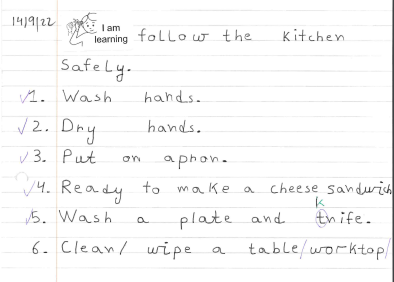 